SUUNNISTAVA UUSIMAA - KEVÄTKOKOUS 2022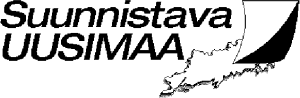 VALTAKIRJA	on valtuutettuedustajaksemme ja käyttämään äänioikeuttammeSuunnistava Uusimaa ry:n sääntömääräisessä kevätkokouksessa 2022. Seuran nimi  	Seuran puolesta (allekirjoitus):   	